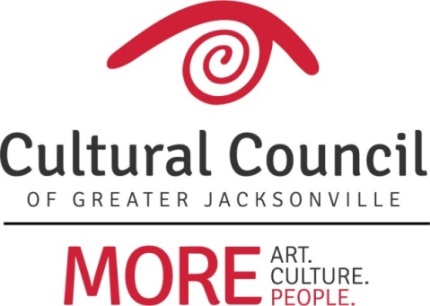 2018-2019 Cultural Service Grant Program On-site AssignmentsFUNDING LEVEL ONECathedral Arts Project 						Mac Bracewell			Cummer Museum of Art & Gardens				Mauricio Gonzalez		Florida Theatre							Ben Rubin			Jacksonville Symphony Association				Sandra Hull-Richardson		Museum of Contemporary Art - Jacksonville			Richard Naylor	Museum of Science & History					Truitte Moreland		WJCT Public Broadcasting					Anne Boccuzzi													FUNDING LEVEL TWO**Beaches Fine Arts Series					Mauricio GonzalezBeaches Museum & History Park				David Faliszek			(The) Florida Ballet						Sandra Hull-Richardson		Friday Musicale							David Faliszek			 (The) Jacksonville Children’s Chorus				Jannet Walker FordJacksonville Historical Society					Jannet Walker Ford	Players by the Sea						Anne Boccuzzi			Ritz Chamber Players						Richard Naylor			Theatre Jacksonville						David Faliszek			Theatreworks							Anne Lufrano											FUNDING LEVEL THREE*(The) Art Center Cooperative					Mauricio GonzalezAtlantic Beach Experimental Theatre				Ben Rubin		Civic Orchestra of Jacksonville					Mac Bracewell			Don’t Miss A Beat						Truitte MorelandHope at Hand							Anne Lufrano			Jacksonville Dance Theatre					Ben RubinMandarin Museum & Historical Society				Richard Naylor		Riverside Fine Arts Association					Anne Boccuzzi			Springfield Preservation & Revitalization Council			Mac Bracewell			(The) Performer’s Academy					Sandra Hull-Richardson*New applicant**Change in Level2018-2019 Cultural Service Grant Program On-site AssignmentsAnne BoccuzziPlayers by the SeaRiverside Fine Arts AssociationWJCT Public BroadcastingMac BracewellCathedral Arts ProjectCivic Orchestra of JacksonvilleSpringfield Preservation & Revitalization Council	David FaliszekBeaches Museum & History ParkFriday MusicaleTheatre JacksonvilleMauricio Gonzalez (The) Art Center CooperativeBeaches Fine Arts SeriesCummer Museum of Art & GardensSandra Hull-Richardson (The) Florida BalletJacksonville Symphony Association(The) Performer’s AcademyAnne Lufrano Hope at HandTheatreworks Truitte Moreland Don’t Miss A BeatMuseum of Science & HistoryRichard NaylorMandarin Museum & Historical SocietyMuseum of Contemporary Art - JacksonvilleRitz Chamber PlayersBen RubinAtlantic Beach Experimental TheatreFlorida TheatreJacksonville Dance TheatreJannet Walker Ford (The) Jacksonville Children’s ChorusJacksonville Historical Society